Naselja Nizinske Hrvatske II dioNapomena:Rješenja zadataka zapisuj u bilježnicu ili u word dokument te na kraju sata pošalji  učitelju/ici na pregled.Ako si odabrao odgovore zapisivati u bilježnicu stranice fotografiraj i pošalji ih učitelju/učiteljici.Za početak, ponovimo uz pomoć karte gustoće naseljenosti Hrvatske koji su dijelovi Nizinske Hrvatske gusto, a koji rijetko naseljeni.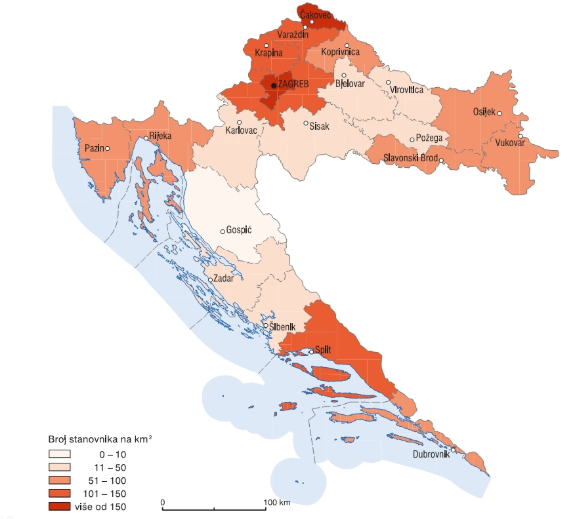 Sl. 1. Gustoća naseljenosti Republike Hrvatske.Koji su prostori Nizinske Hrvatske gusto, a koji rijetko naseljeni?_______________________________________________________________________________________Izdvoji najgušće i najrjeđe naseljene županije Nizinske Hrvatske._______________________________________________________________________________________Prouči sljedeći dijagram pa odgovori na pitanja. Plavom su označene županije Nizinske Hrvatske.Sl. 2. Broj naselja po županijama Republike Hrvatske 2011. godineIzvor: DZS (https://www.dzs.hr/Hrv/censuses/census2011/results/htm/H02_02/H02_02.html)Prisjeti se, koliki udio stanovništva u Hrvatskoj živi u prostoru Nizinske Hrvatske?______U kojoj županiji ima najveći broj naselja?_______________________________Jesu li brojnija naselja u Nizinskoj Hrvatskoj ili u Primorskoj Hrvatskoj?______________Promotri sljedeći dijagram i odgovori na pitanja.Sl. 3. Gradovi s više od 20 000 stanovnika prema popisu iz 2011. godineIzvor: DZS (https://www.dzs.hr/Hrv/censuses/census2011/results/htm/H01_06_01/H01_06_01.html)Koja su dva najveća grada u Nizinskoj Hrvatskoj?__________________________________Potraži na karti u atlasu navedene gradove Nizinske Hrvatske. Nakon toga riješi kviz na https://www.purposegames.com/game/gradovi-nizinske-hrvatske.Pročitaj tekst u udžbeniku na str. 160. Ispod svake slike na prvu crtu upiši tip naselja, a na drugu crtu ispod slike upiši prostore Nizinske Hrvatske za koju je taj tip naselja karakterističan.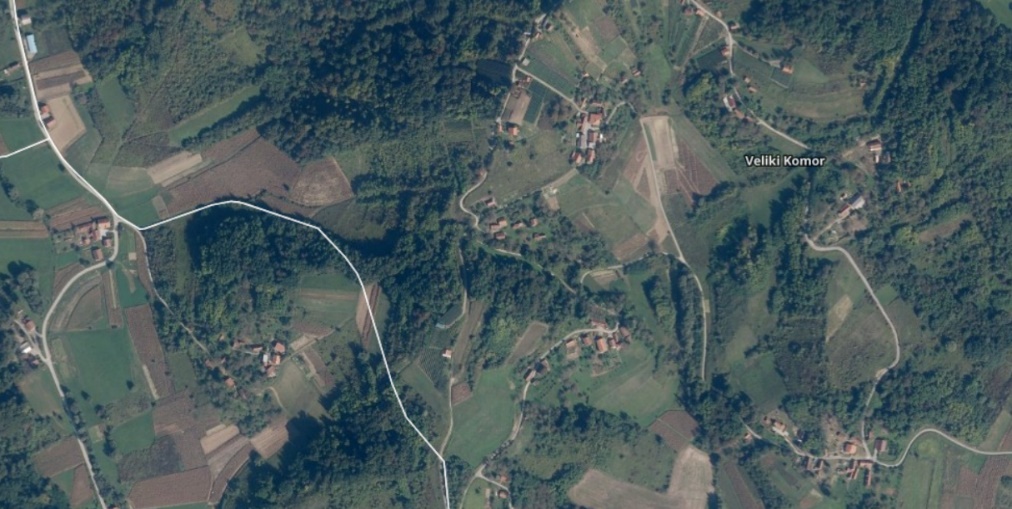 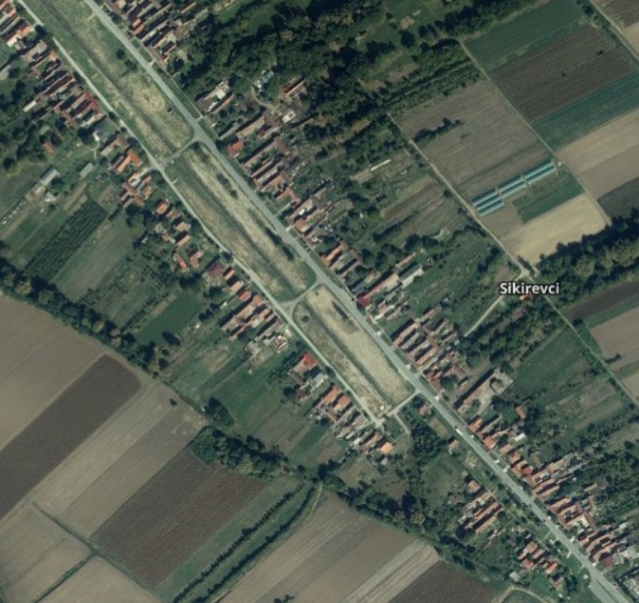 ___________________________                                      __________________________________________________________                                      _______________________________Što utječe na formiranje naselja? Zašto su negdje u većini raštrkana naselja, a negdje nizna i zbijena naselja?Koje su prednosti pojedinog tipa naselja?Pročitaj tekst u udžbeniku na str. 161 (Gradska naselja) i odgovori na pitanja.Kada je započela gradnja urbane mreže i sustava prometnica u Nizinskoj Hrvatskoj?Navedi najveća naselja u rimsko doba?U kojem se razdoblju osniva najveći broj gradova?Kakav je bio utjecaj Osmanlija na razvoj gradova?Kada se dogodio najveći i najbrži razvoj gradova? Koji su bili uzroci takvom razvoju?Kad riješiš nastavni listić, pošalji ga učitelju/ici. Pošalji ga najkasnije do početka sljedećeg sata!